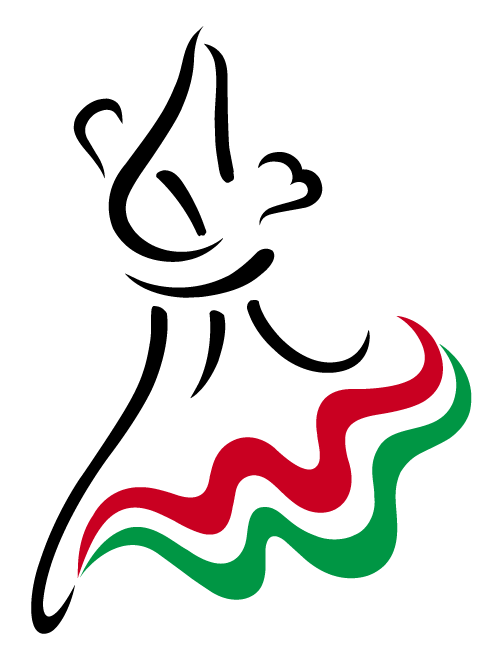  ENTRY FORMPlease fill the form and send it back until 22nd February 2024 to: mtasz@mtasz.huIn case you nominate more than 2 couples, you need to mark the couples who are eligible for the free transfer and accommodation!NATIONCOUPLE DETAILSWDSF PD World Championship Latin 202423rd March 2024FIRST NAME LAST NAMEWDSF MINFIRST NAMELAST NAMEWDSF MINCOUPLE CONTACTemail: COUPLE CONTACTmobile number: TRAVEL DETAILS(Budapest airportFlight date and flight number)ARRIVAL TRAVEL DETAILS(Budapest airportFlight date and flight number)DEPARTURE: 